.Intro : 32 counts[1-8] TRIPLE RIGHT SIDE, SAILOR STEP, SAILOR STEP, TOUCH, 1/4 TURN AND KICK[9-16] COASTER STEP, TRIPLE FORWARD, KICK BALL TOUCH, HEEL FAN[17-24] TRIPLE RIGHT SIDE, ¼ TRIPLE LEFT SIDE, ¼ TRIPLE RIGHT SIDE, ¼ TRIPLE LEFT SIDE[25-32] ROCK FWD, TRIPLE FULL TURN, ROCK FWD, TRIPLE ½ TURN[33-40] ROCK FWD, HEEL SWITCHES, ROCK FWD, COASTER STEP[41-48] 1/4 TURN & SIDE, TOUCH, KICK BALL CROSS x 2, SIDE POINT SWITCH[49-56] CROSS ROCK, TOGETHER, CROSS ROCK, TOGETHER, HEEL GRIND 1/4 T, ROCK BACKTAG : At the end of walls 1 & 3 (facing 6 :00), do this 8 counts before starting the dance at the beginningAt the end of wall 5 (facing 6 :00), do 3 times this Tag before starting the dance at the beginning[1-8] STOMP, HOLD, STOMP, HOLD, JAZZ BOX CROSSFINAL : Make a Triple full turn left on counts 7&8 on 4th section (instead of triple ½ turn)HAVE FUN !Cowgirls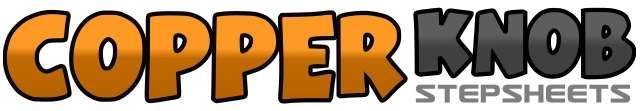 .......Compte:56Mur:2Niveau:Intermediate.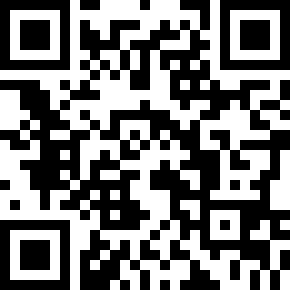 Chorégraphe:Séverine Fillion (FR), Chrystel DURAND (FR) & Valérie DEL CAMPO (FR) - November 2017Séverine Fillion (FR), Chrystel DURAND (FR) & Valérie DEL CAMPO (FR) - November 2017Séverine Fillion (FR), Chrystel DURAND (FR) & Valérie DEL CAMPO (FR) - November 2017Séverine Fillion (FR), Chrystel DURAND (FR) & Valérie DEL CAMPO (FR) - November 2017Séverine Fillion (FR), Chrystel DURAND (FR) & Valérie DEL CAMPO (FR) - November 2017.Musique:I Wanna Be a Farmer - Sunny CowgirlsI Wanna Be a Farmer - Sunny CowgirlsI Wanna Be a Farmer - Sunny CowgirlsI Wanna Be a Farmer - Sunny CowgirlsI Wanna Be a Farmer - Sunny Cowgirls........1&2Triple step right – left – right to the right side3&4Left cross behind right, right to right, left to left5&6Right cross behind left, left to left, right to right7-8Touch left next to right, Turn 1/4 left with left Kick fwd 9 :001&2Left step back, right next to left, left step fwd3&4Triple step right – left – right fwd5&6Kick left fwd, left next to right, touch right toe fwd (keep right knee bend)&7&8Swivel right heel to the right, recover right heel to center (x 2)1&2Triple step right – left – right to the right side 9 :003&4¼ Turn left and Triple step left – right – left to left side 6 :005&6¼ Turn left and Triple step right – left – right to right side 3 :007&8¼ Turn left and Triple step left – right – left to left side 12 :001-2Rock fwd on right, recover on left3&4Triple step right – left – right in place full turning right 12 :005-6Rock fwd on left, recover on right7&81/4 T left stepping left to left, right next to left, 1/4 T left stepping left fwd 6 :001-2Rock fwd on right, recover on left&3Right next to left, left heel fwd&4Recover on left, right heel fwd&Recover on right next to left5-6Rock fwd on left, recover on right7&8Left step back, right next to left, left step fwd1-21/4 turn left with large right side step, Touch left next to right 3 :003&4Kick left, left ball next to right, right cross over left5&6Kick left, left ball next to right, right cross over left7&8Touch left toe to left side, recover on left, Touch right toe to right side1-2&Cross Rock right over left, recover on left, right next to left (&)3-4&Cross Rock left over right, recover on right, left next to right (&)5-6Grind right heel on the floor and swivel right toe to the right 1/4 turning right 6 :007-8Rock back on right, recover on left1-2Stomp right, Hold3-4Stomp left, Hold5-6-7-8Right cross over left, left step back, right to right, left cross over right